Bill # 73-41The Graduate and Professional Student Association (GPSA)The Pennsylvania State University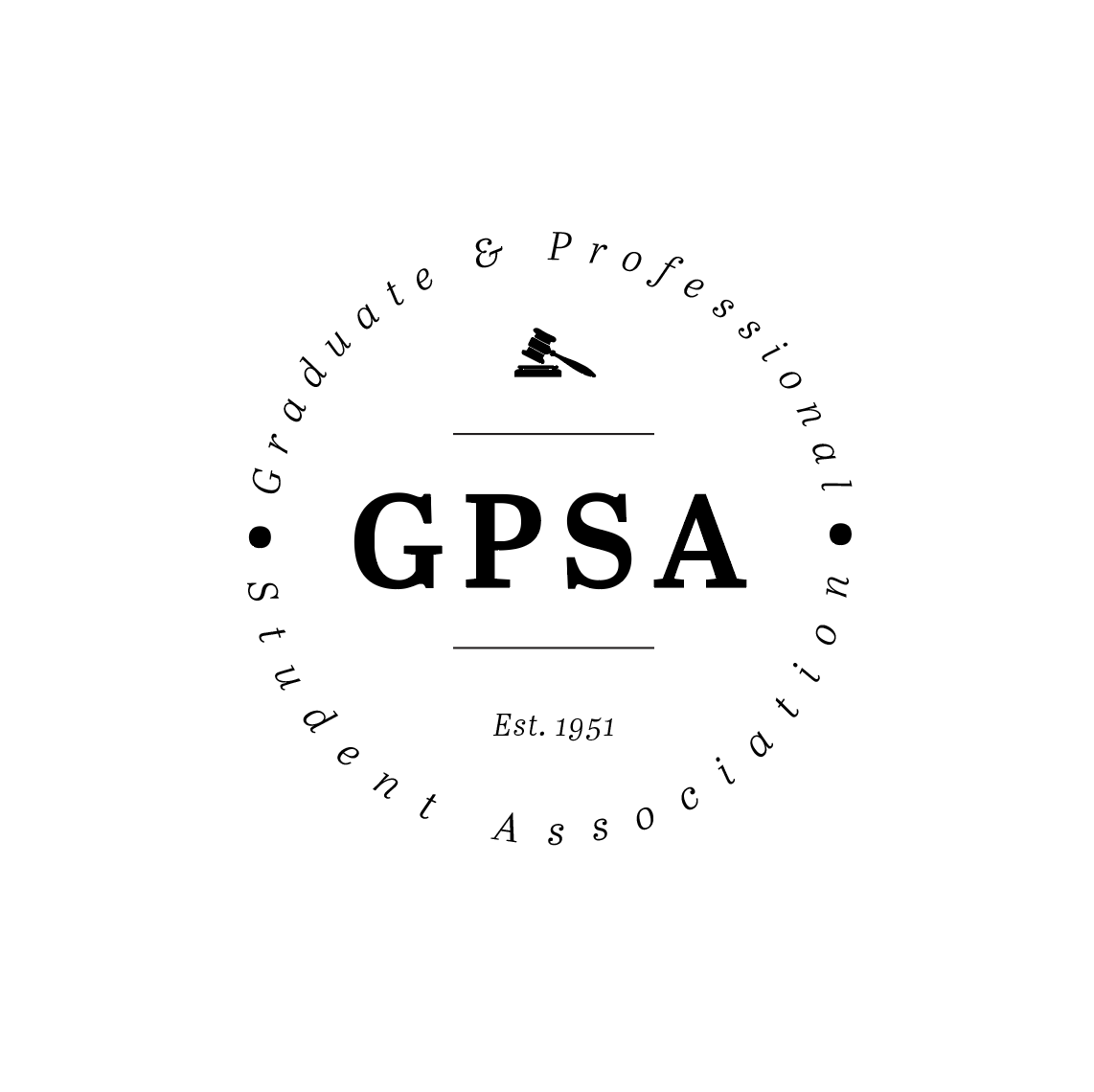 of the 73rd AssemblyMarch 20, 2024Be it decided by the Assembly of Elected Delegates, Wiring Innovation for Racial Equity and Development Inter-Network (WIRED-IN) Co-SponsorshipFunding for The I.T. Gala(Decided: [ Y / N / A ])Nature of the Situation:Join us for a spectacular evening as we come together to reflect on a year of achievements, technological advancements, and collaborative excellence within the College of Information Sciences and Technology. WIRED-IN invites you to be a part of this celebration, where the entire Penn State community gathers to recognize and honor the remarkable milestones of the past year.Expected total attendance is 150 students. The attendance of graduate/professional students is unknown at this time. The event will be held on April 16, and there is no cost to attend this event.Recommended Course of Action:The Graduate and Professional Student Association agrees to co-sponsor the I.T. Gala in the amount of $7,097. Total requested from GPSA: $7,097Total cost of event: $10,588.34Respectfully submitted,Mary OgidigbenDelegate, College of EngineeringPresident ___________________________________________________      	Affirm	Veto	The Graduate and Professional Student Association